SEUROJEN VIRALLISTENTEKNIIKKAKILPAILUIDEN JÄRJESTÄMISOPAS 2022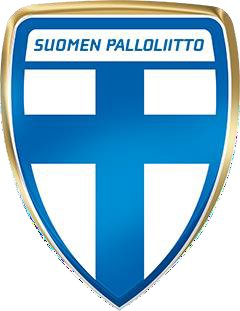 1 JÄRJESTÄMISOIKEUSSeurojen virallisten tekniikkakilpailuiden järjestämisoikeus myönnetään Suomen Palloliiton toimesta. Järjestämisoikeuden saaneelta seuralta edellytetään, että tapahtumajärjestelyt kaikilta osin vastaavat niille asetettuja vaatimuksia.2 ENNAKKOJÄRJESTELYTSeura nimeää ilmoittautumisen yhteydessä tapahtuman kokonaisorganisoinnista vastaavan tapahtumapäällikön. Tapahtumapäällikkö toimii myös yhteyshenkilönä Palloliittoon kyseisen tapahtuman osalta. Palloliitto edellyttää nimettyjen tapahtumapäälliköiden osallistuvan etäkoulutustilaisuuksiin.3 TAPAHTUMAPAIKKASeuran pitää hakemisen yhteydessä ilmoittaa tekniikkakilpailujen paikka, aika ja olosuhteet.5 TOIMITSIJOIDEN KOULUTUSKilpailun onnistumisen kannalta on erittäin tärkeää, että tapahtumapäällikön ohella toimipistevastaavat koulutetaan kattavasti omien lajiensa osalta. Jokaisella toimipisteellä on tärkeää olla yksi henkilö, joka vastaa toimipisteestä ja hänellä on aputoimitsijoita. Toimitsijoiden sopiva ja edustava pukeutuminen (siistit verryttelyasut, lenkkarit tms., yhtenäinen paita/liivi) on tapahtuman arvokkuuden kannalta ensiarvoisen tärkeää.TALOUDELLISET MÄÄRÄYKSETJärjestävä seura voi periä kohtuullisen osallistumismaksun (10-15 euroa) osallistujilta tapahtuman järjestämiskulujen kattamiseksi.TAPAHTUMAJÄRJESTÄJÄN OMAT YHTEISTYÖKUMPPANITTapahtuman järjestäjällä on oikeus hankkia omia yhteistyökumppaneita. Omat yhteistyökumppanit eivät kuitenkaan saa olla ristiriidassa Palloliiton tekemien yhteistyösopimusten kanssa.OSALLISTUMISOIKEUSSeuran järjestämiin tekniikkakilpailuihin voi osallistua kaikki oman seuran pelaajat. Lisäksi suositellaan, että järjestävä seura mahdollistaa kilpailuihin myös muiden seurojen pelaajien osallistumisen.IKÄLUOKAT 2021tytöt ja pojat F8 (2014 syntyneet) tytöt ja pojat F9 (2013 syntyneet) tytöt ja pojat E10 (2012 syntyneet) tytöt ja pojat E11 (2011syntyneet) tytöt ja pojat D12 (2010 syntyneet) tytöt ja pojat D13 (2009 syntyneet)TAPAHTUMAN OHJELMATekniikkakilpailun ohjelma pitää vahvistaa viikkoa ennen tapahtumaa ja lähettää tiedoksi ilmoittautuneille sekä Palloliiton yhteyshenkilölle.SIJOITUKSET JA TULOSTEN JULKAISUTulokset julkaistaan TASO-järjestelmässä suorituspistejärjestyksessä. Kaikis-sa ikäluokissa tulosten perään merkitään K, H tai P kirjaimella, minkä tekiikkamerkin he ovat saavuttaneet.Jos vähintään kaksi osallistujaa päätyvät samaan tulokseen, jaetaan sijoitus heidän kesken.PALKINNOTJärjestävä seura vastaa tapahtuman palkinnoista.LeikkiMaailmaIkäiset (E11 ja sitä nuoremmat): Tulosten perusteella jaetaan tekniikkamerkit (kulta-hopea-pronssi) tulosrajan saavuttaneille.KaveriMaailmaIkäiset (D12 ja vanhemmat): Tulosten perusteella jaetaan kul- taiset tekniikkamerkit tulosrajan saavuttaneille. Hopea- tai pronssimerkkejä ei heille jaeta.Kolmelle parhaan tuloksen suorittaneelle jaetaan palkintodiplomit.Järjestävän seuran tapahtumapäällikkö vastaa vaadittavien tekniikkamerkkien ja diplomien tilaamisesta/tulostamisesta. Tekniikkamerkit on suositeltavaa tilata välittömästi kun seuratekniikkakilpailujen virallisuus on vahvistettu Palloliiton toimesta.PALKITSEMINENPalkintojenjako on tärkeää suunnitella hyvin etukäteen. Esimerkki: Osallistujat jaetaan jonoon (turvavälit) seuraavassa järjestyksessä: Kolme parasta - kultamerkin saavuttaneet – hopeamerkin saavuttaneet - pronssimerkin saavuttaneet. Mitalistit kuulutetaan nimellä yksitellen hakemaan mitalit ja taitomerkit palkintojen jakajilta. Seuraavaksi palkintojen jakajat lähtevät liikkeelle kultamerkkiläisistä ja jakavat järjestyksessä rivissä seisoville mahdolliset taitomerkit. Palkintojenjako suositellaan hoidettavaksi ikäluokkakohtaisesti porrastettuna ja välttämään yhteispalkintojenjakoa.PALLOTSeura hoitaa riittävän määrän palloja tapahtumaan. Pallojen tulee olla viralliseen pelitoimintaan hyväksyttyjä malleja ja hyvässä kunnossa. Jokaisen lajin suorituspaikalla tulee olla samalaiset pallot. Omalla pallolla ei voi kilpailla.TULOKSETTulokset kirjataan tapahtuman aikana tulostettuihin tuloskortteihin ja, internet- yhteyden salliessa, TASO-kilpailuhallintajärjestelmään. Välittömästi kilpailun jälkeen tuloskortit on tarkastettava ja mahdolliset korjaukset/kirjaukset syötettävä TASO-järjestelmään. Osallistujille on viestittävä tulosten saatavuudesta ja julkistamisesta. Palloliitto tuottaa erillisen tulospalveluohjeistuksen järjestä- jäsenuroille.Tuloskortit on huolellisesti arkistoitava (tapahtumapäällikkö vastaa) mahdollista myöhempää tarkistusta varten vähintään kolmen (3) kuukauden ajan.TAPAHTUMAN INFOTapahtuman järjestäjän pitää lähettää viimeistään viikkoa ennen tapahtumaa kaikille ilmoittautuneille kilpailujen ohjelma (ilmoittautumisaika, ikäluokkien aloitusajat jne.) ja kaikki muu tapahtumaan liittyvä materiaali.ÄÄNENTOISTOÄänentoiston on oltava riittävän kuuluva kilpailujen aikana. Kuulutusten tulee kuulua joka puolelle hallia/kenttää. Kuuluvuus on tarkistettava tapahtumapäällikön toimesta ennen tapahtuman alkua. Se on erittäin tärkeää esim. palkintojenjaossa ja kilpailijoiden ryhmittämisessä.MUISTILISTA JÄRJESTÄJILLE:äänentoistosuorituspaikataikataulutusopasteettiedotustulospalvelusuoritusvalvojatkioskitoimintatulospalvelu hallissa, tulosten saatavuus osallistujille ja tulosten julkistaminen.TAPAHTUMAN YHTEYSTIEDOTTapahtumapäällikköTapahtumakokonaisuudesta vastaava henkilö, jonka nimi ja yhteystiedot on ilmoitettu Palloliitolle järjestäjäilmoittautumisen yhteydessä.ESIMERKKI POHJAPIIRROS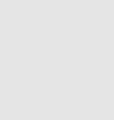 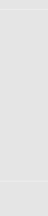 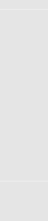 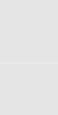 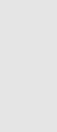 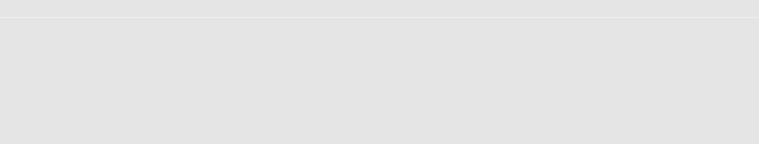 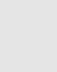 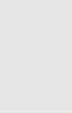 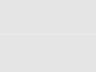 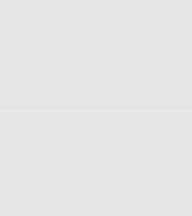 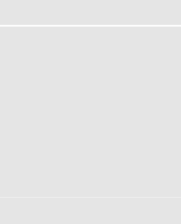 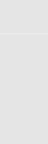 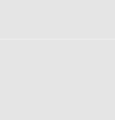 VÄLINEISTÖTapahtumassa tarvitaan ainakin seuraavaa välineistöäsekuntikelloja ajanottoa varten (puhelin ei käy)pallojasyöttöpenkitpujottelukepit (suositus min. 150cm. Ei alle 120cm)merkkikartioitamerkkilippojanarut maaleihintoimitsijoiden liivitmittanauhojapituuspotkun mittakyltitkirjoitusalustoja/kyniäpallopumppuja/kompressoriTAPAHTUMAN ORGANISAATIOTekniikkakilpailun esimerkkiorganisaatio Tapahtumapäällikkökokonaisuuden hallinta, puheenjohtajuus valmistelupalavereissa, toimitsijoiden kouluttaminen, varsinaisen kilpailupäivän johtaminen yhdessä kenttäpäällikön kanssa, osanottajien varmistaminen, palkintojenjaon organisoiminen, kuulutusten organi- soiminenpäätehtävänä on organisoida suuri joukko ihmisiä eri tehtäviintoimitsijajärjestelyt ja hallissa/kentällä tapahtuvan toiminnan suunnittelu, operatiivinen kenttätoiminta, toimipaikkojen toimivuudesta vastaaminen.osallistuu Palloliiton järjestämiin etäkoulutus- ja -tiedotustilaisuuksiin.Kenttälähettiedellisen apulainen ja varamiesTulospalveluvastaavatkilpailujen ATK –toiminnot, tulostiedottaminen ja tulosten reaaliaikainen esittäminen kilpailujen aikanakirjaavat tulokset tietokoneelle 0.1 s tarkkuudellaTuloslähettitoimii toimitsijapöydän ja tulospalvelupisteen välilläToimipaikkavastaavatPujottelu 1: ratavastaava + apuri (kirjuri-lähetti) Pujottelu 2: ratavastaava + apuri (kirjuri-lähetti)Syöttö 1:	ratavastaava + apuri (kirjuri-lähetti) Syöttö 2:	ratavastaava + apuri (kirjuri-lähetti)Pituuspotku: ratavastaava + 3 apuria (2 mittamiestä, lähetti-pallopoika) Ponnauttelu 1: ratavastaava + apuri (kirjuri-lähetti)Ponnauttelu 2: ratavastaava + apuri (kirjuri-lähetti)Pusku 1: ratavastaava + 2 apuria (kirjuri, lähetti-pallopoika) Pusku 2: ratavastaava + 2 apuria (kirjuri, lähetti-pallopoika)Kuljetus-laukaus 1: ratavastaava + 1-2 apuria (viivamies, + pallopojat/-tytöt) Kuljetus-laukaus 2: ratavastaava + 1-2 apuria (viivamies, + pallopojat/-tytöt)Kilpailijoiden ryhmäohjaajat / lähetitnimetty radoittainKilpailun jurytapahtumapäällikkö ja tulospalveluvastaavatEA + huoltoensiapu ja huoltopisteen vastaava, yhteystiedot lähimmästä päivystävästä sairaalastaKioskivastaavatarvittava määrä apulaisiaJärjestyshenkilötyleisvalvonta ja opastus, tarvittava määräJokaisella toimipisteellä on tärkeää olla oma vastaava, jolla on apuri/apureita. On tärkeää että toimipaikalla on yksi joka siitä vastaa ja tuntee lajin hyvin!KORONAEPIDEMIAN VAIKUTUSSeuratekniikkakilpailuissa noudatetaan Suomen Palloliiton kilpailutoiminnon koronainfon mukaisia jalkapalloturnausohjeistuksia. COVID-19 kansallista ja kansainvälistä tilannetta seurataan tarkasti ja Palloliitto muokkaa ohjeistuksia tarvittaessa sekä tiedottaa järjestäviä seuroja niistä.NOLAJI1a + 1bPonnauttelu3a + 3bPusku4a + 4bSyöttö5a + 5bPujottelu6a + 6bKuljetus – Laukaus7PituuspotkuAidat8Tapahtumapäällikön pöytä